Leto: XXXIX			25. september 2022			Številka: 18SLOMŠEK NAS VABI NA POT VERE Obhajamo Slomškovo nedeljo, kar je za vse nas priložnost, da poglobimo naš odnos do njega. Letos se želimo zaustaviti ob eni njegovih najbolj prepoznavnih kreposti, tj. ob veri, ki je luč na poti našega življenja. Blaženi A. M. Slomšek je bil človek globoke vere. Vera je bila navdih za vse njegovo delo. V Bogu in zaupanju vanj je videl smisel svojega življenja in poslanstva. Imel je srečo, da je veličino in lepoto vere začutil že v domači družini. Vedno je bil staršem hvaležen za ta veliki dar, ki so mu ga posredovali. Prav zaradi tega je kot duhovnik in škof toliko besed namenil staršem in njihovi nalogi, in jih spodbujal, da skupaj z drugimi človeškimi krepostmi otrokom posredujejo tudi krepost vere. Današnji čas zaznamuje veliko hrepenenje in teženje, da bi človek nekaj postal in nekaj imel. Vsak si želi ustvariti dobre pogoje za življenje. Skrb staršev, da otrokom želijo dati čim več možnosti, da razvijejo vse svoje talente, je v tem smislu do neke mere razumljiva. Toda zgodi se, da starši otroke vpisujejo v neštete krožke, misleč, da bodo lahko prek teh otrokovih dejavnosti uresničili sebe. Ob tem pa kateheza (verouk) in vzgoja za rast v veri večkrat stopata v ozadje. Blaženi škof Anton Martin Slomšek si je zelo prizadeval, da bi najprej starši spoznali in sprejeli vero kot vrednoto in jo potem posredovali naprej svojim otrokom in vnukom. Zato pravi staršem, da »je vera največja dediščina, ki jo otroci prejmejo od svojih staršev«. Naj nam obhajanje Slomškove nedelje pomaga, da bomo krepost vere odkrivali kot prvo med vrednotami. Vero, kot luč na pot našega življenja in naše prihodnosti, kot dar in kot priložnost za naše kvalitetnejše in srečnejše življenje. Sprejeti Boga, iti po poti vere, ne pomeni odpovedati se osebni svobodi in na račun vere nekaj izgubiti. Obratno. V luči vere postane vse osvetljeno z novo, pravo lučjo! Vendar je potrebno, da naredimo korak k veri. To pa pomeni, da moramo izstopiti iz sebe. Pot k Bogu, pot vere je tako vedno pot, povezana s ponižnostjo in spreobrnjenjem. Po: E. MozetičŠKOF SLOMŠEK – APOSTOL EDINOSTI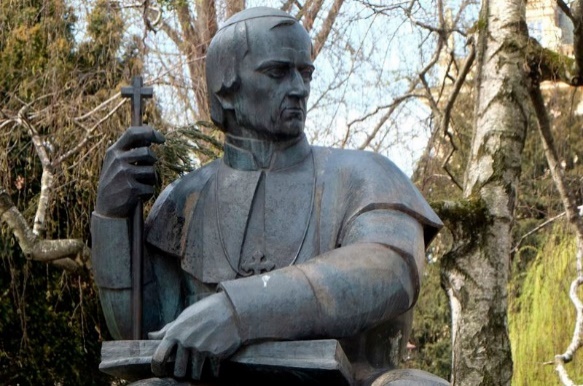 (Ekumenski dan)Na veliki petek beremo vsako leto pasijon ali poročilo o Kristusovem trpljenju. Evangelist Janez je zapisal: »Ko so vojaki križali Jezusa, so mu vzeli oblačila – razdelili so jih na štiri dele, za vsakega vojaka po en del – in suknjo. Suknja pa je bila brez šiva, od vrha scela stkana. Med seboj so se dogovorili: »Nikar je ne parajmo, ampak žrebajmo zanjo, čigavo bo« (Jn 19,23–25). To so storili. Pripadala je enemu in ena naj ostane. Prav ta suknja je po razlagi cerkvenih očetov simbol ali znamenje Cerkve in njene edinosti. Kristus je ustanovil eno Cerkev, jo odrešil in posvetil, ji zaupal svoje delo, in ena naj ostane, kakor njegova »scela stkana suknja«. Toda kar se ni zgodilo s Kristusovo suknjo pod križem, se je zgodilo v zgodovini s Kristusovo Cerkvijo. Nerazumevanje, nepoznavanje, sumničenje glede pravovernosti, nestrpnost, zagledanost vase in v svoj prav, iskanje časti in oblasti, celo sovraštvo … Vse to je Kristusovo suknjo razrezalo, kristjane razdelilo in ločilo. Vsi čutimo to rano. Vse nas skeli. Vsi vemo, da tako ne bi smelo biti. To je globoko čutil in v sebi zavestno doživljal svetniški škof Slomšek. Prežet z duhom slovanskih apostolov sv. Cirila in Metoda, ki sta povezovala kristjane na Vzhodu in Zahodu, v Carigradu in Rimu, je sklenil nekaj storiti. Ustanovil je posebno molitveno družbo ali bratovščino, ki si je prizadevala za udejanjanje ter molitev po tem namenu, in jo poimenoval po sv. Cirilu in Metodu. Danes se veliko piše, da mora Cerkev ponovno oznaniti evangelij, resnico o Bogu, o človeku, o vsebini in cilju življenja, o miru in medsebojnem sožitju. Po Slomšku smo z Bratovščino sv. Cirila in Metoda bili postavljeni v sredino, da bi bili bratje in sestre z vsemi narodi v evropski družini. Slomšek tako stoji med prvaki ekumenskega gibanja, h kateremu smo še toliko bolj povabljeni v današnjem času. Po: F. Kramberger, Slomšek med nami živi, govori in rasteJE V NAS VSAJ GORČIČNO ZRNO?Jezus v današnjem evangeliju pripoveduje izzivalno priliko, v kateri pride do izraza njegovo razumevanje duhovnosti. Pripoveduje o gospodarju, ki ima sužnja. Od sužnja pričakuje, da mu bo, ko se bo vrnil domov z dela na polju, pripravil hrano. Jezus svojo priliko zaključi z vprašanjem: »Se mar zahvaljuje služabniku, ker je naredil, kar mu je bilo ukazano? Tako tudi vi, ko naredite vse, kar vam je bilo ukazano, govorite: ›Nekoristni služabniki smo; naredili smo, kar smo bili dolžni narediti.‹« To je Jezusov odgovor na duhovnost, ki se postavlja nad druge in je na videz veličastna. Kitajska filozofija pravi: tao je to, kar je običajno. Duhovnost za Jezusa pomeni: preprosto početi to, kar smo dolžni storiti. Storimo to, kar smo v tem trenutku dolžni, kar dolgujemo temu človeku, ki smo ga pravkar srečali, kar dolgujemo samim sebi in kar dolgujemo Bogu. Duhovnost pomeni: delaj, kar je pravkar na vrsti. Torej je potreben občutek za to, kaj mora biti opravljeno točno v tem trenutku. Jezus to priliko pripoveduje prav farizejem, ki so bili marsikdaj v nevarnosti, da bi se izmaknili zahtevam vsakdanjika. V zanesljivem in skrbnem opravljanju nalog se kaže, ali se dajem voditi Jezusovemu duhu ali ob majhnih in navidezno nepomembnih vsakdanjih stvareh bežim v veličastne duhovne ideje. Luka ima rad nasprotja. Pred priliko o neuporabnem sužnju je postavil besedo o veri. Učenci prosijo Jezusa, naj jim okrepi vero. In Jezus odgovarja: »Če bi imeli vero kakor gorčično zrno, bi rekli tej murvi: ›Izruj se s koreninami vred in se presadi v morje,‹ in bi vam bila pokorna.« Te besede zlahka zapeljujejo v veličastnost. S svojo vero lahko izvajamo čudodelstva. A vendar živimo v napetosti: na eni strani je vera, ki lahko premika gore ali ruva drevesa – na drugi strani pa je vera, ki se izkazuje v tem, da delamo to, kar je pravkar na vrsti, in se izraža v običajnih opravilih. Le če zdržimo to napetost, živimo v Jezusovem duhu. 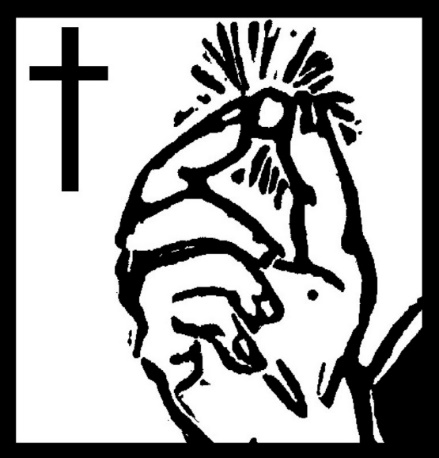 Po: A. Grün,, Ne zamudi svojega življenjaSPREMEMBA URNIKA ZA VEROUČENCE8. razred . . . . . . . . . . četrtek ob 14.30 (1. sk.: Breg in nova Drulovka)8. razred . . . . . . . . . . četrtek ob 15.30 (2. sk.: Orehek in ostali)9. razred . . . . . . . . . . četrtek ob 16.30Srednješolci . . . . . . . petek ob 19.30 (ob 19.00 po premiku ure)NAPOVEDNI KOLEDARČetrtek, 29. 9. 2022: celodnevno čaščenje Svetega Rešnjega Telesa v Drulovki, sveta maša ob 9.00 in ob 19.00Sobota, 1. 10. 2022:  ob 15.00 zahvalna sveta maša za zakonske jubilante, ki          obhajajo 5, 10, 15, … 70 let skupnega življenja Nedelja, 2. 10. 2022: rožnovenska nedelja in žegnanje na Bregu, po maši ob 10.30 bo tudi druženje in skromna pogostitevSreda, 5. 10. 2022: 	seja ŽPS ob 19.00 na BreguOd 3. 10. 2022 naprej bo večerna sveta maša ob 18.00.Svete maše župnije KRANJ – DRULOVKA/BREGIzdaja župnija Kranj-Drulovka/Breg;                                                      Odgovarja: Ciril Plešec, žpk. 18/2022Breg ob Savi 42, 4211 Mavčiče;                                                              Uredil: Nejc UrhTel.: 042332870, 041760158;       	                                                       E-mail: ciril.plesec@siol.net TRR: SI56 6100 0001 5473 496; pri Delavski hranilnici Kranj	        https://zupnija-drulovkabreg.si/25. september202226. NEDELJA MED LETOM - SLOMŠKOVA NED., EKUMENSKI DANBregDrulovkaBreg7:309:0010.30- Janez Jaklič, ml.- Ivan Vilfan in starši Oman- za župnijo26. september2022PONEDELJEKKozma in Damijan, mučencaBreg19:00- Jože in Pavla Tavčar27. september2022TOREK Vincencij Pavelski, ustanovitelj lazaristovBreg7:30- po namenu (T. Z.)28. september2022SREDAVenčeslav, mučenecDrulovka19:00- v zahvalo (P.)29. september2022ČETRTEKMihael, Gabrijel, Rafael, nadangeliDrulovkaDrulovka9.0019:00- Janez Jaklič, ml.- pok. Samardžič30. september2022PETEKHieronim, duhovnikDrulovka19:00- po namenu (M. U.)1. oktober2022SOBOTATerezija Deteta Jezusa, devicaDrulovka19.00- Pavla in Damjan Pavlin 2. oktober202227. NEDELJA MED LETOM – ROŽNOVENSKA NEDELJABregDrulovkaBreg7:309:0010:30- Rozka Kalan, r. d. - Jože Fajfar, obl.- za župnijo3. oktober2022PONEDELJEKFrančišek Borgia, redovnikBreg18:00- Anton Kalan, obl.4. oktober2022TOREK Frančišek Asiški, red. ustanoviteljBreg7:30- po namenu (R. G.)5. oktober2022SREDAMarija Favstina Kowalska, redovnicaDrulovka18:00- Bernarda Tavčar, obl.6. oktober2022ČETRTEKBruno, ustavnovitelj kartuzijanovBreg18.00- Ferdinand in Frančiška   Malovrh7. oktober2022PETEKRožnovenska Mati Božja BregDrulovka7.3018:00- za duhovne poklice- Frančiška in Franc Granc8. oktober2022SOBOTABenedikta, mučenkaDrulovka18.00- Franc Grobovšek9. oktober202228. NEDELJA MED LETOM BregDrulovkaBreg7:309:0010.30- za župnijo- Franc in Franci Bernard- pok. Gračanovi in Bitenčevi